          Не оставляйте детей без присмотра! С наступлением тепла тысячи школьников отправляются на отдых в лагеря труда и отдыха, в деревни, на дачи. Оказавшись на природе, ребята радуются возможности пойти в туристический поход, поиграть, попрыгать, побегать. Хорошо, когда все это происходит под контролем взрослых, но если его нет, ребенок может получить травму. Практика показывает, что у детей, которые отдыхают организованно, например, в оздоровительном лагере, травмы происходят в 4,5 раза реже.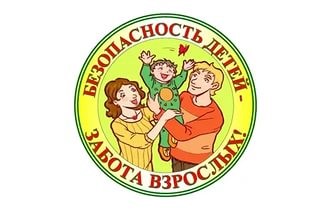  	При нахождении несовершеннолетних без присмотра взрослых резко возрастают риски несчастных случаев, приводящих к травмам, увечьям, и даже детской смертности от внешних причин. Большую роль в снижении травматизма играет своевременное оказание первой  помощи. В этом плане очень важно уметь оказать первую медицинскую помощь  и наладить транспортировку пострадавшего в медицинское учреждение. Как известно, своевременная остановка наружного кровотечения  может спасти до 30 % пострадавших, а своевременная иммобилизация, даже подручными средствами может предотвратить у 25,0% пострадавших развитие травматического шока, который является одной из причин смертельных исходов.Причины травм у детей  - это недосмотр взрослых, неосторожное, неправильное поведение ребенка в быту, на улице.  Чаще всего у детей встречаются травмы от порезов острыми предметами или стеклом,   ушибы при катании на велосипедах, роликах,  самокатах, качелях,  во время игр у проезжей части дороги, при ДТП.Падение — распространенная причина ушибов, переломов и серьезных травм.  В летнее время зоной повышенной опасности становятся детские площадки, особенно качели, в основном неухоженные: стойки расшатываются, металлические перекладины ослабевают, канаты перетираются, сиденья трескаются. Все это чревато травмами. После падения с качелей типичной ошибкой является попытка встать на ноги, приводящая к получению дополнительного удара. 	Самые печальные случаи — это падение из окон. Многие родители забывают о том, что открытое окно может быть смертельно опасно для ребенка.  Чаще всего из окон выпадают дети в возрасте от 1-го года  и до 6-ти лет. Большинство случаев падения происходит тогда, когда родители оставляют детей без присмотра. Родители, никогда не рассчитывайте на москитные сетки, они не предназначены для защиты от падений. Ребенок чувствует себя за ней в безопасности и опирается как на окно, так и на нее и происходит непоправимое. Помните, открывающиеся окна и балконы должны быть абсолютно недоступны детям;  не ставьте около открытого окна стулья и табуретки – с них ребенок может забраться на подоконник.Особого внимания заслуживает травматизм при езде на велосипедах, катание на роликовых  коньках. Характер таких травм разнообразен: от лёгких ссадин  до тяжелейших повреждений опорно-двигательного аппарата,  травм головы, иногда несовместимым с жизнью, порой  заканчивающихся смертельным исходом.  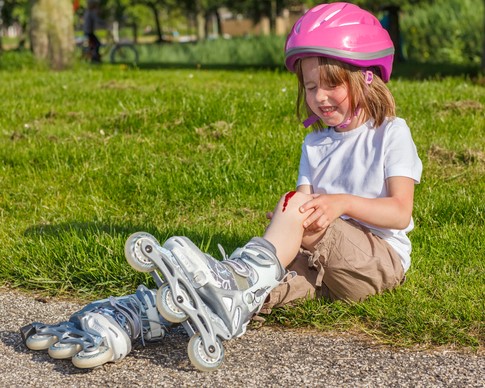 Для предупреждения данного вида  травматизма  необходимо: выбирать правильно роликовые коньки ( голенище должно надежно поддерживать голеностопный сустав); научите ребенка стоять и перемещаться на роликах; научите способам торможения; обязательно приобретите наколенники, налокотники и шлем (требуйте их использования); научите  правильно падать (вперед на колени, а затем на руки); запретите  кататься вблизи проезжей части дорог; научите  избегать высоких скоростей, следить за рельефом дороги, быть внимательным.Травмы, причиненные детям транспортными средствами, встречаются редко, однако они считаются самыми тяжелыми. Основной причиной возникновения ДТП с участием детей зачастую является их поведение, которое не учитывает требований правил дорожного движения: переход проезжей части в неустановленном месте, игнорирование сигналов светофора, отсутствие на одежде, рюкзаках, сумках световозвращающих элементов.Родители должны научить детей правилам поведения на воде и ни на минуту не оставлять ребёнка без присмотра вблизи водоёмов. Нарушение правил поведения на воде при купании и нырянии часто приводит к получению различных травм и даже к  утоплению. Помните, дети могут утонуть менее чем за 2 минуты, поэтому их никогда не следует оставлять одних в воде или близ воды. Для предупреждения утопления необходимо: разрешать купаться только в специально отведенных для этого местах; обеспечить его защитными средствами (жилеты, нарукавники); напоминать  правила поведения на воде перед каждым посещением водоема. Отравления чаще всего наступают в результате вдыхания или соприкосновения ребенка с ядовитым веществом, употребления внутрь медикаментов, а также при употреблении в пищу ядовитых грибов, ягод, ядовитых растений. Для предупреждения отравления необходимо: хранить ядовитые вещества и медикаменты в недоступном для детей месте, в специально маркированной посуде; давать ребенку лекарственные препараты только по назначению врача и ни в коем случае не давать ему лекарства, предназначенные для взрослых или детей другого возраста; не употреблять в пищу незнакомые грибы и ягоды. Объяснить ребенку, что пробовать незнакомые грибы, ягоды и другие растения опасно для жизни. Летом дети чаще  страдают  от укусов домашних животных (кошек, собак). Такие раны, как правило, плохо заживают. Пострадав от зубов животного, необходимо сразу же промыть рану крепким мыльным раствором и немедленно обратиться к врачу. Даже если животное выглядит внешне здоровым, оно может оказаться больным бешенством. Не разрешайте детям приближаться и играть с бродячими и больными животными. Чтобы избежать несчастных случаев, родители, прежде всего, должны изменить свое собственное отношение к рискам. Очень важно для взрослых – самим правильно вести себя во всех ситуациях, демонстрируя детям безопасный образ жизни.  Нельзя забывать, что пример взрослого для ребенка заразителен! Полностью искоренить детский травматизм не представляется возможным, нельзя предугадать всевозможные жизненные ситуации. Однако создать максимально безопасные условия для жизни ребенка взрослым под силу. Постоянно беседуйте с ребенком о безопасном поведении в быту, на улице, особенно вблизи дорог и при переходе проезжей части. 